Consigne : à l’aide d’un tableau, comparez les appareils digestifs des espèces animales 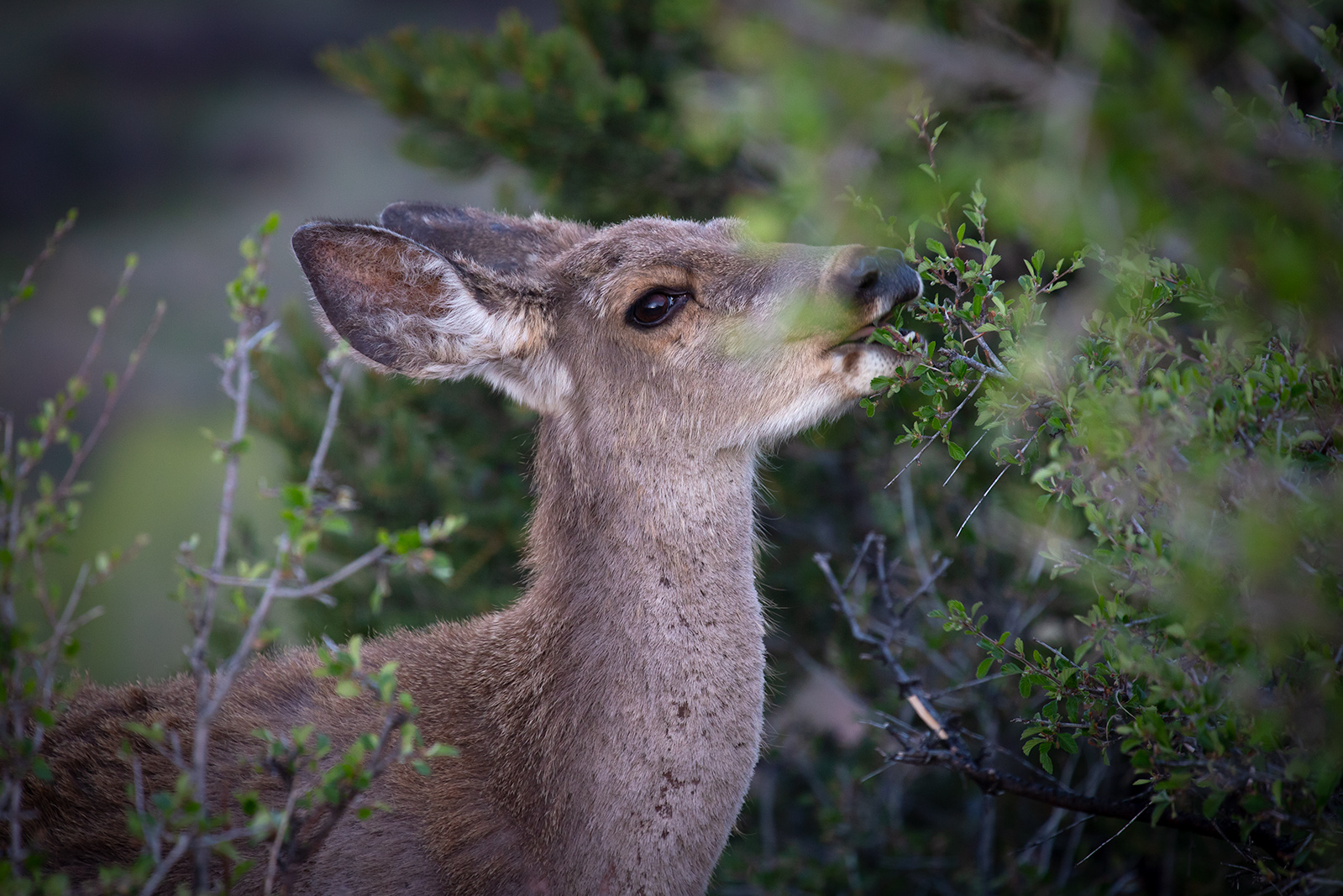 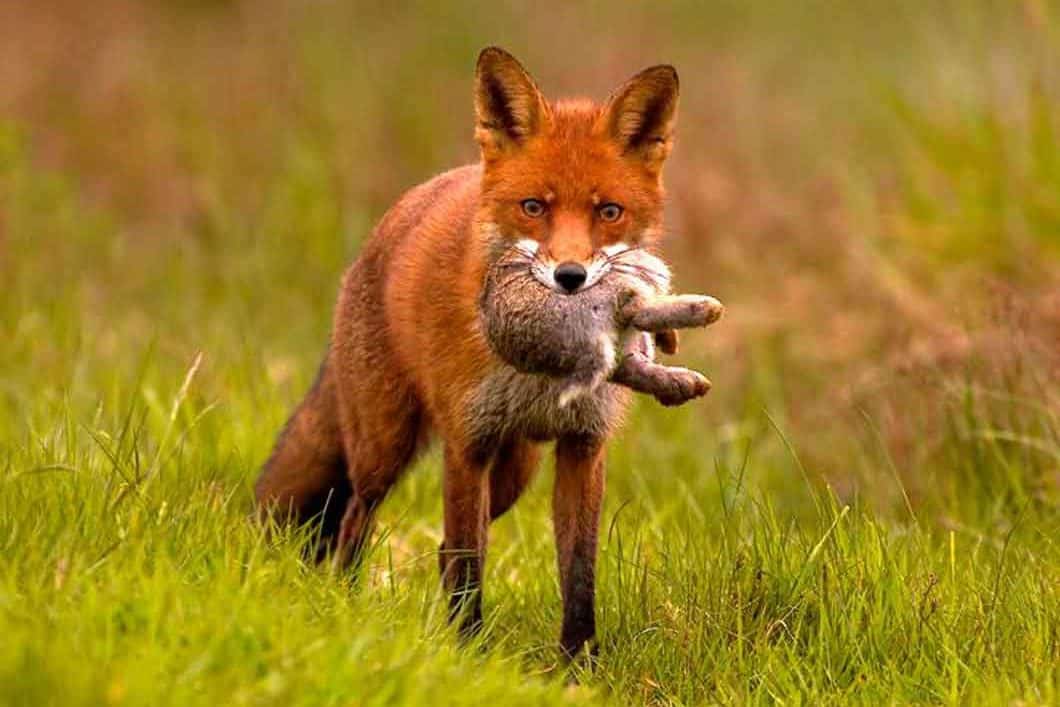 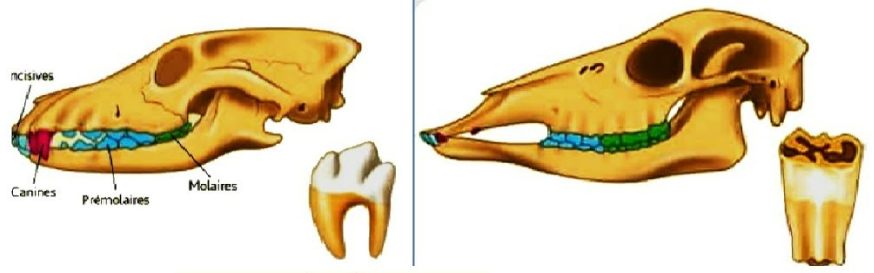 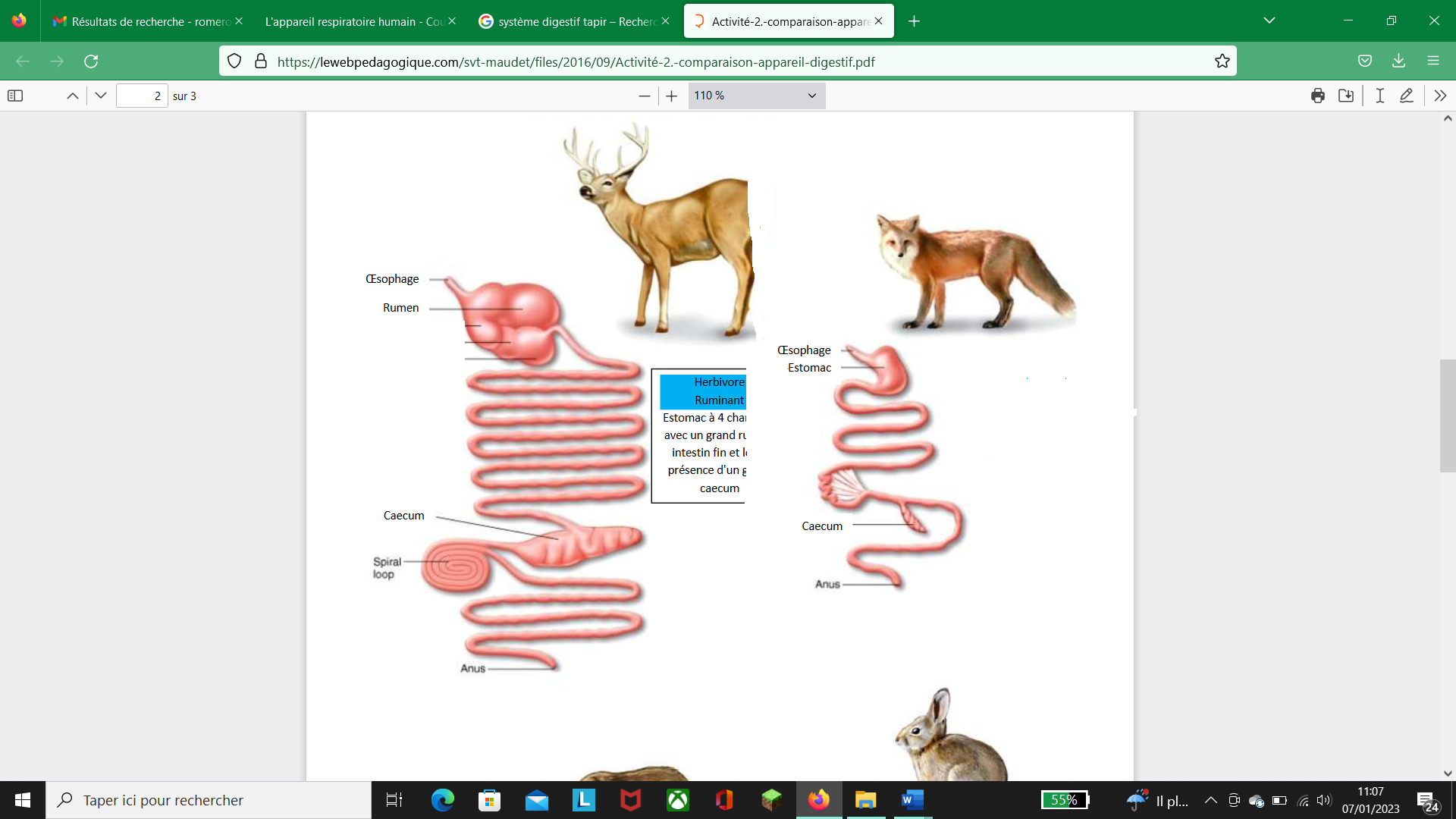 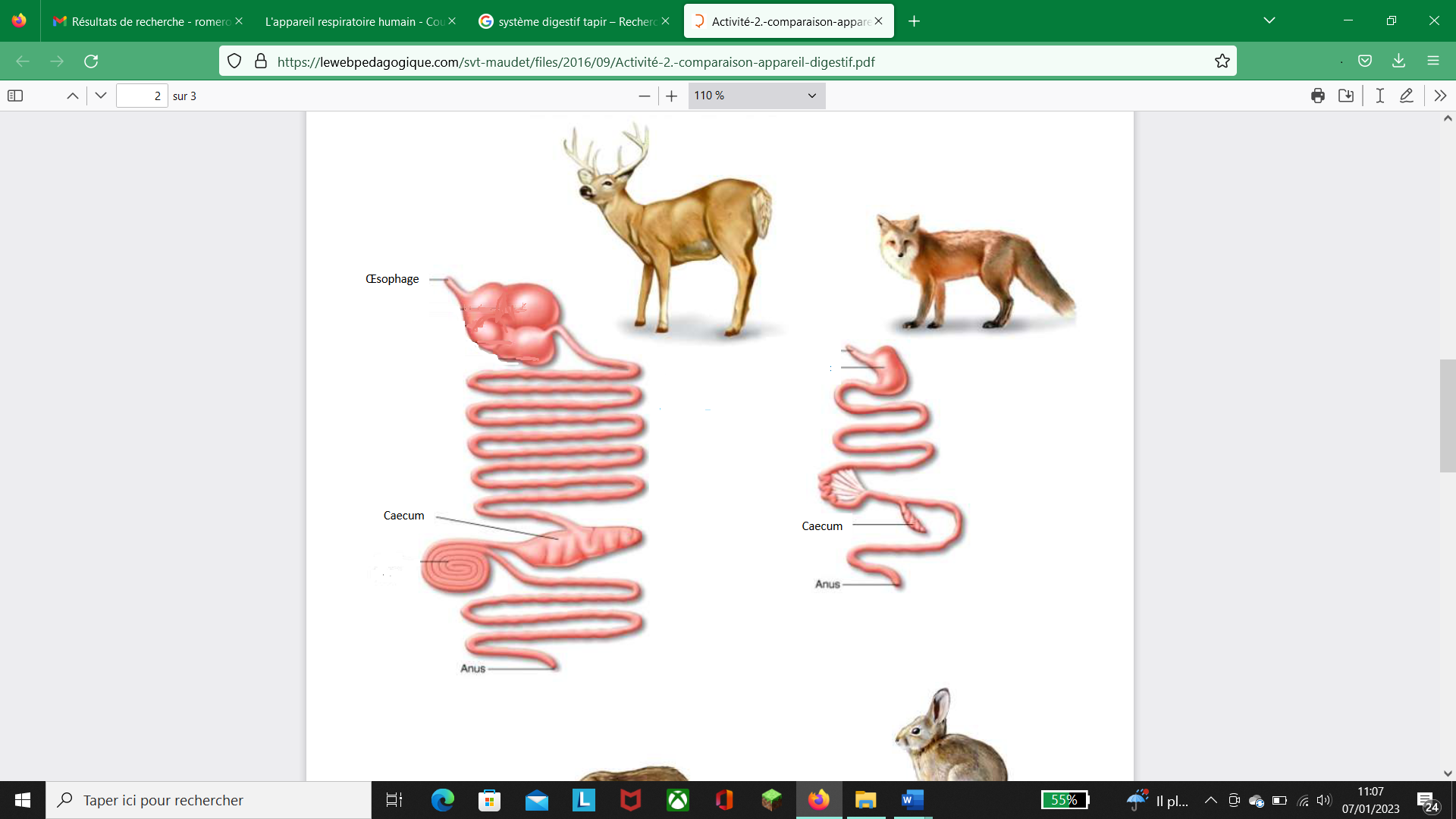 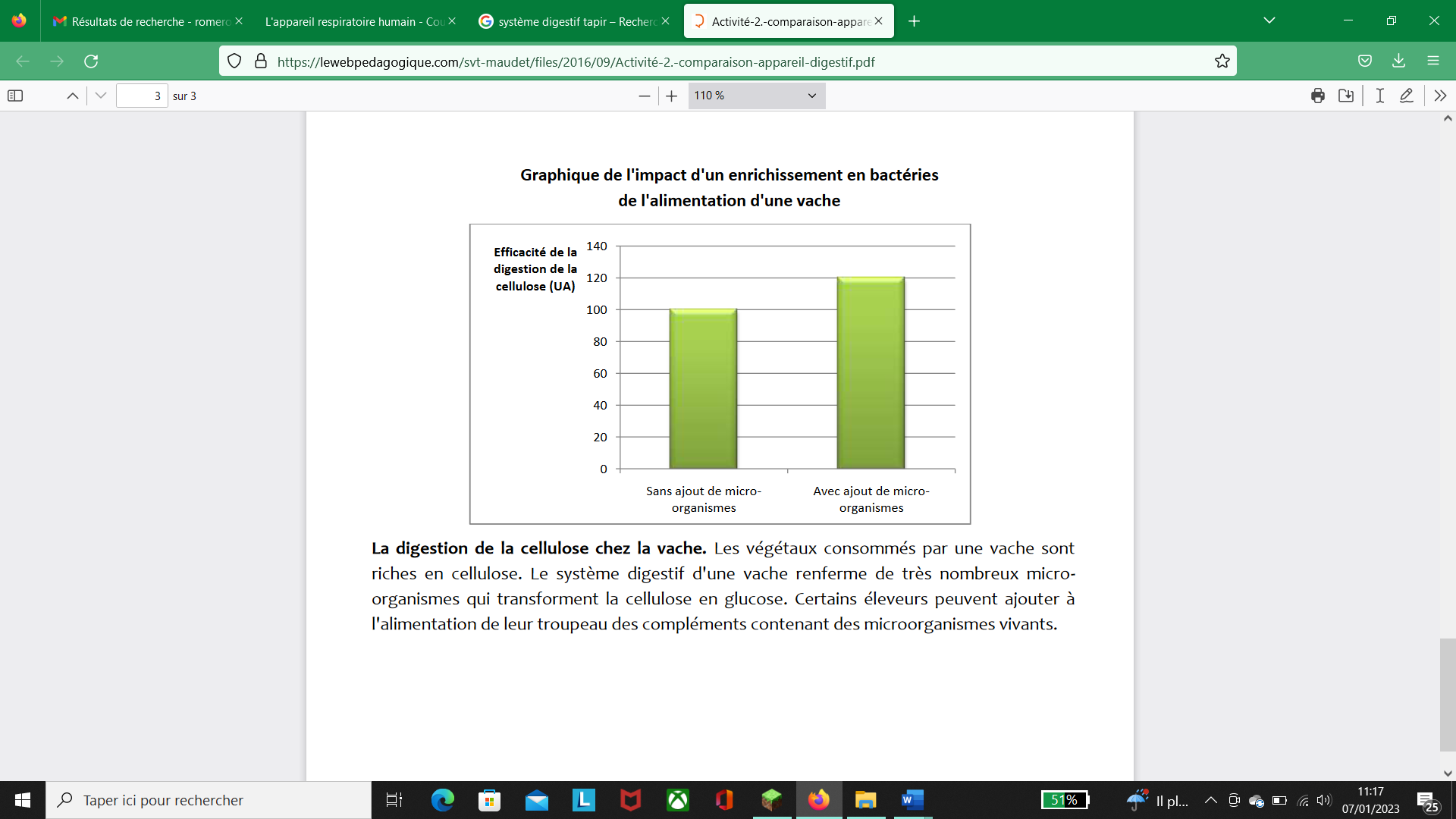 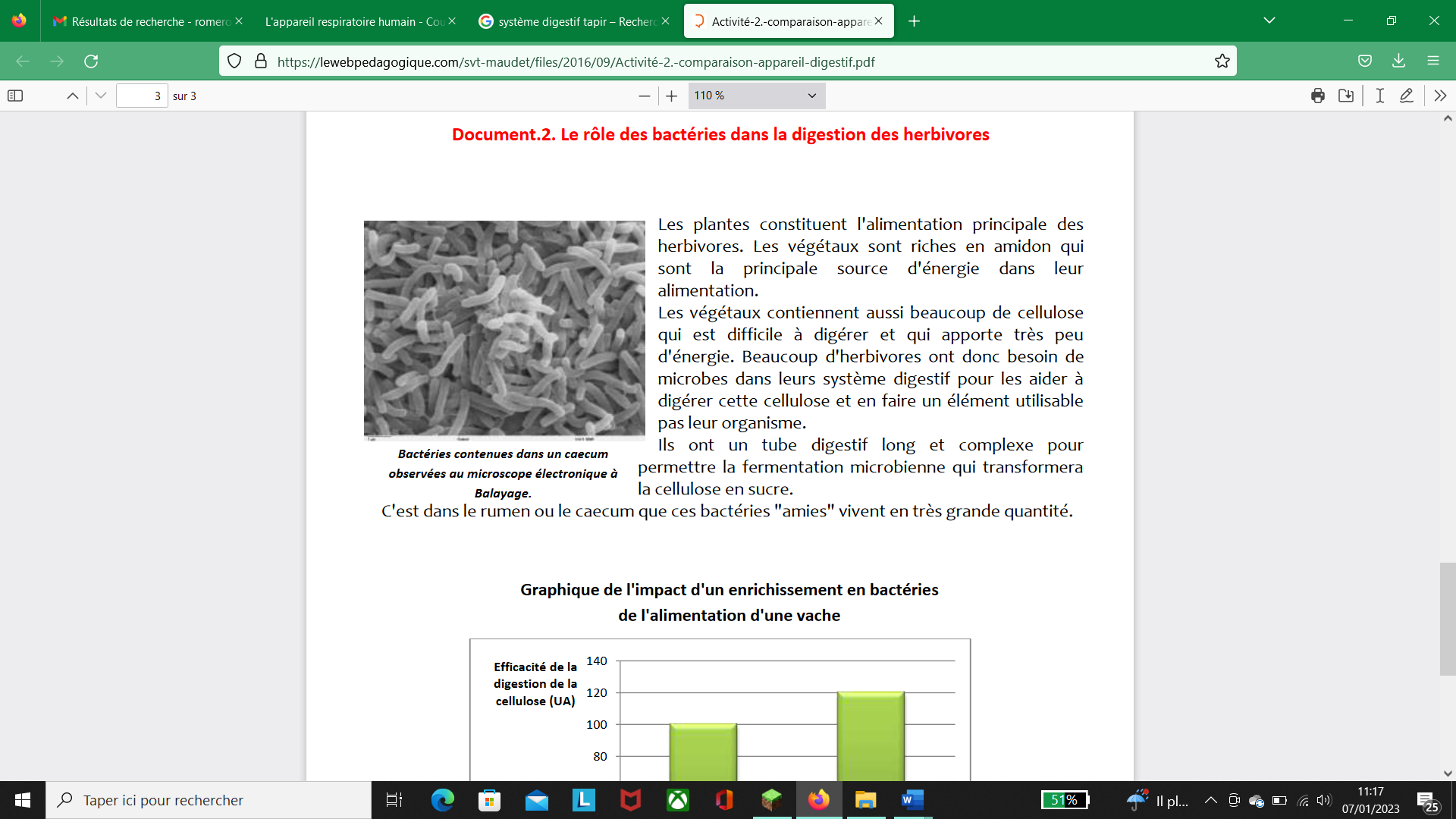 Consigne : à l’aide d’un tableau, comparez les appareils digestifs des espèces animales Consigne : à l’aide d’un tableau, comparez les appareils digestifs des espèces animales.RenardCerfRégime alimentaireCarnivoreHerbivoreForme des dentsTaille des intestinsTaille du caecumNature des alimentsAssociation symbiotiqueApports énergétiques des alimentsRenardCerfRégime alimentaireCarnivoreForme des dents plates (broyer)Taille des intestinsTaille du caecumGrandNature des alimentsAssociation symbiotiqueApports énergétiques des alimentsRenardCerfRégime alimentaireCarnivoreForme des dents plates (broyer)Taille des intestinsCourtsTaille du caecumGrandNature des alimentsVégétauxAssociation symbiotiqueNombreux microorganismes (bactéries) pour digérer la celluloseApports énergétiques des alimentsFaibles (cellulose pauvre en énergie)